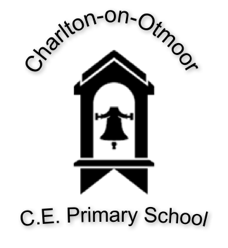 Charlton-on-Otmoor C.E Primary School Term and Holiday Dates Academic Year: 2022-2023SEPTEMBER 2022SEPTEMBER 2022SEPTEMBER 2022SEPTEMBER 2022SEPTEMBER 2022SEPTEMBER 2022OCTOBER 2022OCTOBER 2022OCTOBER 2022OCTOBER 2022OCTOBER 2022OCTOBER 2022OCTOBER 2022NOVEMBER 2022NOVEMBER 2022NOVEMBER 2022NOVEMBER 2022NOVEMBER 2022NOVEMBER 2022NOVEMBER 2022NOVEMBER 2022NOVEMBER 2022NOVEMBER 2022Monday51219263101724243171421282828Tuesday6132027411182525181522292929Wednesday7142128512192626291623303030Thursday181522296132027273101724Friday291623307142128284111825Saturday310172418152229295121926Sunday411182529162330306132027DECEMBER 2022DECEMBER 2022DECEMBER 2022DECEMBER 2022DECEMBER 2022DECEMBER 2022JANUARY 2023JANUARY 2023JANUARY 2023JANUARY 2023JANUARY 2023JANUARY 2023JANUARY 2023FEBRUARY 2023FEBRUARY 2023FEBRUARY 2023FEBRUARY 2023FEBRUARY 2023FEBRUARY 2023FEBRUARY 2023FEBRUARY 2023FEBRUARY 2023FEBRUARY 2023Monday512192629162323306132027272727Tuesday6132027310172424317142128282828Wednesday7142128411182525181522Thursday18152229512192626291623Friday291623306132027273101724Saturday3101724317142128284111825Sunday411182518152229295121926MARCH 2023MARCH 2023MARCH 2023MARCH 2023MARCH 2023MARCH 2023APRIL 2023APRIL 2023APRIL 2023APRIL 2023APRIL 2023APRIL 2023APRIL 2023MAY 2023MAY 2023MAY 2023MAY 2023MAY 2023MAY 2023MAY 2023MAY 2023MAY 2023MAY 2023Monday61320273101724241815222929Tuesday71421284111825252916233030Wednesday1815222951219262631017243131Thursday291623306132027274111825Friday3101724317142128285121926Saturday411182518152229296132027Sunday512192629162330307142128JUNE 2023JUNE 2023JUNE 2023JUNE 2023JUNE 2023JUNE 2023JULY 2023JULY 2023JULY 2023JULY 2023JULY 2023JULY 2023JULY 2023AUGUST 2023AUGUST 2023AUGUST 2023AUGUST 2023AUGUST 2023AUGUST 2023AUGUST 2023AUGUST 2023AUGUST 2023AUGUST 2023Monday512192631017243131714212828Tuesday613202741118251815222929Wednesday714212851219262916233030Thursday18152229613202731017243131Friday2916233071421284111825Saturday3101724181522295121926Sunday4111825291623306132027INSET Days. Closed to PupilsSchool HolidaysBank Holidays